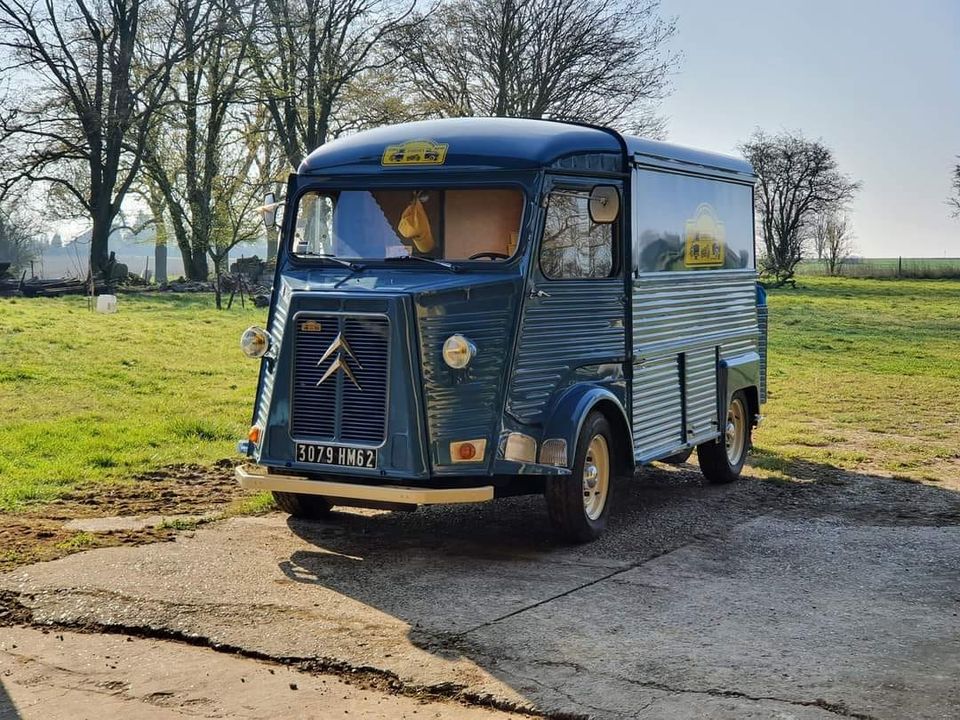  NOM Prénom : ......................................................................................... Adresse : ……………………………………………………………………………………………… Téléphone : …………………………………………………………………………………………. Mail : ……………………………………………………………………………………………………… Véhicule : Marque : ………………………………………. Modèle : ………………….	Année : …………………………………………	Particularités : …………………………………………………………………………………………………………………………………………………………………………………………………………………………………………………………………….......................................................................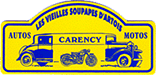 